CEUA –COMISSÃO DE ÉTICA NO USO DE ANIMAISE-mail: ceua@imepac.edu.brFORMULÁRIO UNIFICADO PARA SOLICITAÇÃO DE AUTORIZAÇÃO PARA USO DE ANIMAIS EM ENSINO OU DESENVOLVIMENTO DERECURSOS DIDÁTICOSObservação:1ª. Todos os campos devem ser preenchidos. Em caso de não se aplicar, preencher “NÃO SE APLICA”.1. FINALIDADE/PERÍODO DE REALIZAÇÃOEnsino:Desenvolvimento de Recursos Didáticos:Outros: ______________________________________________________________Período de Realização da Atividade:Início: ...../..../....   Término: ...../..../....2.QUALIFICAÇÃO DA ATIVIDADE2.1 Área e Subárea do conhecimento: __________________________________________Lista das áreas do conhecimento disponível em: http://www.cnpq.br/areasconhecimento/index.htm2.2 Disciplina: _____________________________________________________________2.3 Tema do Projeto/Aula:2.4 Objetivos doProjeto/Aula:2.5. Justificativa/Relevância para o Projeto/Aula:Observações:1ª.Explicar se existe método alternativo adequado ao modelo proposto no Projeto/Aula, por exemplo: vídeo-aula, simuladores, entre outros.2ª. A justificativa deverá conter as bases científicas para o estudo, aula ou treinamento proposto, particularmente os dados prévios in vitro e in vivo que justifiquem a experimentação em animais. Dados prévios obtidos em modelos in vitro ou in silico devem ser incluídos na justificativa para a utilização de animais. A simples ausência de estudos prévios com animais NÃO é justificativa suficiente para sua utilização. Deverá ser incluído o “ESTADO DA ARTE” para permitir a avaliação se projetos similares já foram realizados e assim evitar duplicação de resultados e utilização desnecessária de animais.3ª.O potencial impacto da utilização dos animais para o avanço do conhecimento científico, a saúde humana, e/ou saúde animal devem ser incluídos neste item. Deve ficar claro que os benefícios potenciais da atividade envolvendo animais em ensino se sobrepõem às conseqüências negativas da experimentação animal.2.6. Metodologia Proposta:Descrever materiais e métodos da atividade, detalhadamente, bem como os métodos de capacitação e proteção dos manipuladores.2.7. Unidade/Local onde será realizado o experimento com animais:Laboratório, clínica, fazenda, etc.3. RESPONSÁVEL3.1. Experiência Prévia:Quanto tempo? _____________________________________________________________3.2. Treinamento:Quanto tempo? _____________________________________________________________4. COLABORADORESObservações:1ª.São colaboradores todos aqueles que estiverem envolvidos com a realização da atividade, por exemplo: docentes auxiliares, técnicos, monitores.2ª.Utilize esta tabela para o preenchimento de um colaborador. Copie, cole e preencha a tabela, quantas vezes forem necessárias, até que todos os colaboradores sejam contemplados.5. RESUMO DO PROJETO/AULA6. MODELO ANIMALEspécie(s): _________________________________________________________________Justificar o uso da espécie animal escolhida:O responsável deve justificar a espécie ou grupo taxonômico e os procedimentos a serem empregados em função do sistema biológico a ser estudado. A opção por um determinado modelo animal deve ter consistência científica e não ser influenciado por conveniência ou orçamento.6.1. Procedência:Número da solicitação ou Autorização do SISBIO: ________________________________Qual? _____________________________________________________________________Número do Certificado de Qualidade de Biossegurança (CQB): _______________________Observações:1ª. A autorização da CEUA não requer a existência de licença prévia de outras instituições. Entretanto, o responsável deve obter todas as autorizações legais cabíveis que a natureza do projeto exigir antes do início das atividades com animais como, por exemplo, autorização de instituições como Instituto Brasileiro de Meio Ambiente – IBAMA, Fundação Nacional do Índio – FUNAI, Comissão Nacional de Energia Nuclear – CNEN, Conselho de Gestão do Patrimônio Genético – CGEN, Coordenação Geral da Comissão Técnica Nacional de Biossegurança – CTNBio, Instituto Chico Mendes de Conservação da Biodiversidade – ICMBio, dentre outras.2ª. O proponente deve priorizar a obtenção de animais de fornecedores credenciados no CONCEA. A aquisição de animais de fornecedores não credenciados deve ser devidamente justificada, observando-se, neste caso, o disposto na Resolução Normativa N° 26 de 29 de setembro de 2015. A CEUA da instituição de pesquisa científica credenciada no CONCEA, que compra ou recebe animais de estabelecimento comercial ou de produtor local que não possui como objetivo principal produzir ou manter animais para atividades de ensino ou pesquisa deverá manter cadastro desse fornecedor, mediante registro do nome do proprietário, do endereço do respectivo estabelecimento e do CNPJ ou CPF quando for o caso, nos termos do Art 1° da RN N° 26 de 2015 (DOU de 02/10/2015, Seção 1, p.10).6.2. Tipo e Característica:Observações:*No caso de animais silvestres de vida livre, quando não for possível estimar o quantitativo, o número de animais efetivamente utilizados deverá constar no Relatório Anual da CEUA, assim como as demais informações constantes desta tabela.**Animais cativos.6.3. Métodos de Captura:Observações:1ª.Somente em caso de animais silvestres.2ª.Deve incluir não somente a descrição detalhada dos equipamentos utilizados na captura como também estratégias para minimizar o estresse sofrido pelo animal capturado inclusive durante eventual transporte, manipulação e marcação. Animais deverão ser soltos na mesma região de captura e nas mesmas condições nas quais foram capturados, conscientes e alertas.6.4. Grau de Invasividade (GI):Qual?____________________________________________________________________________Ver classificação do Grau de Invasividade no final deste documento.Os materiais biológicos destes exemplares serão usados em outros projetos? Quais? Se já aprovado pela CEUA, mencionar o número do protocolo.6.5. Condições de Alojamento e Alimentação dos Animais:6.5.1 Comentar obrigatoriamente sobre Alimentação, Fonte de Água, Lotação (N° de animais/área) e Presença de Exaustão de Ar:6.5.2Local onde será mantido o animal:A estrutura física de alojamento dos animais deve estar de acordo com o Guia Brasileiro de Produção, Manutenção ou Utilização de Animais em Atividades de Ensino ou Pesquisa Científica do CONCEA. A densidade populacional, temperatura, tipo de forração, manejo adequado para a espécie, linhagem, genótipo e comportamento do animal e o procedimento experimental proposto.6.5.3 Ambiente de alojamento:Número de animais por gaiola/galpão/baia: _______________________________________Tipo de cama (maravalha, estrado ou outro): ______________________________________7. PROCEDIMENTOS EXPERIMENTAIS DO PROJETO/AULA7.1. Estresse/DorIntencional nos Animais:Se “sim”, JUSTIFIQUE ESTRESSE, DOR, RESTRIÇÃO HÍDRICA/ALIMENTAR ou quaisquer OUTROS AGENTES pertinentes.7.2. Uso de Fármacos Anestésicos:Utilize esta tabela para o preenchimento de um fármaco. Copie, cole e preencha a tabela, quantas vezes forem necessárias, até que todos os fármacos sejam contemplados.No campo “fármaco”, deve-se informar o(s) nome(s) do(s) princípio(s) ativo(s) com suas respectivas Denominação Comum Brasileira (DCB) ou Denominação Comum Internacional (DCI).Em caso de não-uso, JUSTIFIQUE:7.3. Uso de Relaxante Muscular:Utilize esta tabela para o preenchimento de um fármaco. Copie, cole e preencha a tabela, quantas vezes forem necessárias, até que todos os fármacos sejam contemplados.No campo “fármaco”, deve-se informar o(s) nome(s) do(s) princípio(s) ativo(s) com suas respectivas Denominação Comum Brasileira (DCB) ou Denominação Comum Internacional (DCI).7.4. Uso de Fármacos Analgésicos:Justifique em caso negativo:Utilize esta tabela para o preenchimento de um fármaco. Copie, cole e preencha a tabela, quantas vezes forem necessárias, até que todos os fármacos sejam contemplados.No campo “fármaco”, deve-se informar o(s) nome(s) do(s) princípio(s) ativo(s) com suas respectivas Denominação Comum Brasileira (DCB) ou Denominação Comum Internacional (DCI).7.5. Imobilização do Animal:Indique o tipo em caso positivo:7.6. Condições Alimentares:7.6.1Jejum:Duração em horas: __________________________________________________________7.6.2Restrição Hídrica:Duração em horas: ________________________________________________________7.7 Cirurgia:Qual(is)?No mesmo ato cirúrgico ou em atos diferentes? ____________________________________7.8. Pós-Operatório:7.8.1 responsável Técnico pelo Pós-Operatório:7.8.2. Observação da Recuperação:Período de observação (em horas): ______________________________________________7.8.3. Uso de Analgesia:Justificar o NÃO-USO de analgesia pós-operatório, quando for o caso:Utilize esta tabela para o preenchimento de um fármaco. Copie, cole e preencha a tabela, quantas vezes forem necessárias, até que todos os fármacos sejam contemplados.No campo “fármaco”, deve-se informar o(s) nome(s) do(s) princípio(s) ativo(s) com suas respectivas Denominação Comum Brasileira (DCB) ou Denominação Comum Internacional (DCI).7.8.4. Outros Cuidados Pós-Operatórios:Descrição:7.9. Exposição / Inoculação / Administração:No campo “fármaco”, deve-se informar o(s) nome(s) do(s) princípio(s) ativo(s) com suas respectivas Denominação Comum Brasileira (DCB) ou Denominação Comum Internacional (DCI).8. EXTRAÇÃO DE MATERIAIS BIOLÓGICOSUtilize esta tabela para o preenchimento de um material biológico. Copie, cole e preencha a tabela, quantas vezes forem necessárias, até que todos os materiais sejam contemplados.Observações:1ª.Todos os materiais biológicos obtidos do animal devem ser informados mesmo aqueles obtidos após a eutanásia. O procedimento de retirada destes materiais biológicos deve ser informado nos itens pertinentes com especial atenção à retirada feita de animais vivos. No caso de retirada de material pós-eutanásia e seu processamento, a descrição deve ser suficiente para a informação da CUEA sobre sua adequada manipulação e destinação, não é preciso detalhar estes procedimentos, uma referência a artigo publicado deve ser suficiente para este detalhamento.2ª. Considerando que o princípio dos 3Rs da utilização de animais em atividades de ensino ou pesquisa científica prevê a redução do número efetivamente utilizado através da obtenção de maior quantidade de informações de cada animal como forma de aprimorar a utilização ética destes. Esta coleta quando feita após a eutanásia não tem qualquer impacto sobre o bem-estar animal. Portanto, a coleta de maior quantidade de amostras biológicas de um mesmo animal deve ser estimulada pela CEUA.9. FINALIZAÇÃO9.1. Método de Eutanásia/Pontos Finais Humanitários:Caso método restrito (uso exclusivo de decapitação, deslocamento cervical ou CO2), justifique: (citar referência bibliográfica para o não uso de anestésicos)Devem ser incluídas em detalhes a metodologia e infraestrutura necessária (sala reservada, materiais e equipamentos) e método de confirmação de morte.9.2. Destino dos Animais após o Experimento:Doação, sacrifício, etc.9.3. Formade Descarte da Carcaça:10. RESUMO DO PROCEDIMENTORelatar todos os procedimentos com os animais.11. CRONOGRAMA DO PROCEDIMENTOConsiderar a programação de reprodução dos animais no biotério e sua utilização.12. TERMO DE RESPONSABILIDADE (LEIA COM CUIDADO ANTES DE ASSINAR)Observações:1ª. Encaminhar esse formulário por e-mail para ceua@imepac.edu.br, bem como protocolar duas cópias impressas e assinadas pelos interessados, na coordenação da CEUA IMEPAC.2ª.A CEUA, a seu critério, poderá solicitar o projeto de ensino (na íntegra), respeitando confidencialidade e conflito de interesses.3ª.Quando cabível, anexar o Termo de Consentimento Livre e Esclarecido do proprietário ou responsável pelo animal.13. RESOLUÇÃO DA COMISSÃOGRAU DE INVASIVIDADE (GI) - Definições segundo o CONCEAGI1 = Experimentos que causam pouco ou nenhum desconforto ou estresse:Ex.: observação e exame físico; administração oral, intravenosa, intraperitoneal, subcutânea, ou intramuscular de substâncias que não causem reações adversas perceptíveis; eutanásia por métodos aprovados após anestesia ou sedação; deprivação alimentar ou hídrica por períodos equivalentes à deprivação na natureza.GI2 = Experimentos que causam estresse, desconforto ou dor, de leve intensidade:Ex.: procedimentos cirúrgicos menores, como biópsias, sob anestesia; períodos breves de contenção e imobilidade em animais conscientes; exposição a níveis não letais de compostos químicos que não causem reações adversas graves.GI3 = Experimentos que causam estresse, desconforto ou dor, de intensidade intermediária:Ex.: procedimentos cirúrgicos invasivos conduzidos em animais anestesiados; imobilidade física por várias horas; indução de estresse por separação materna ou exposição a agressor; exposição a estímulos aversivos inescapáveis; exposição a choques localizados de intensidade leve; exposição a níveis de radiação e compostos químicos que provoquem prejuízo duradouro da função sensorial e motora; administração de agentes químicos por vias como a intracardíaca e intracerebral.GI4 = Experimentos que causam dor de alta intensidade:Ex.: Indução de trauma a animais não sedados.---------------------------------------------------------------------------------------------------------------Para uso da CEUA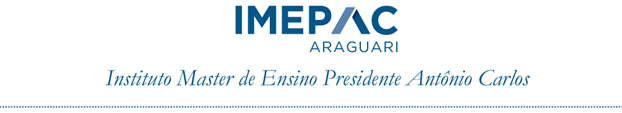 COMISSÃO DE ÉTICA NO USO DE ANIMAISPROTOCOLO DE SUBMISSÃO DE PROJETO DE ENSINO OU DESENVOLVIMENTO DE RECURSOS DIDÁTICOSPARA USO DE ANIMAIS À CEUA___________________________________________Assinatura Secretaria CEUA IMEPACPROTOCOLO PARA USO DE ANIMAISUSO EXCLUSIVO DA COMISSÃOPROTOCOLO NoRECEBIDO EM: ____/____/______NãoSimSe sim:GraduaçãoPós-GraduaçãoNãoSimNome completoCurrículo lattes (endereço)InstituiçãoUnidade/CursoTelefoneE-mailLocal do ExperimentoNão SimNão SimNome completoInstituiçãoNível acadêmicoExperiência prévia (anos)Treinamento (especificar)TelefoneE-mailBiotério, fazenda, aviário, etc.LocalizaçãoAnimal silvestreOutra procedência?O animal é geneticamente modificado?AnimalLinhagemIdadePeso aprox.QuantidadeQuantidadeQuantidadeAnimalLinhagemIdadePeso aprox.MFSubtotalAnfíbio**Ave**BovinoBubalinoCãoCamundongo heterogênicoCamundongo isogênicoCamundongo KnockoutCamundongo transgênicoCaprinoChinchilaCobaiaCoelhosEquídeoEspécie silvestre brasileira*Espécie silvestre não-brasileira*GatoGerbilHamsterOvinoPeixe**Primata não-humano**Rato heterogênicoRato isogênicoRato KnockoutRato transgênicoRéptil**SuínoOutraTOTAL:TOTAL:Biotério, fazenda, aviário, etc.LocalizaçãoGaiolaJaulaBaiaOutrosNãoSimSe SimSe Sim- Curto- Curto- Longo- LongoSimNãoFármacoDose (UI ou mg/kg)Via de administraçãoSimNãoFármacoDose (UI ou mg/kg)Via de administraçãoSimNãoFármacoDose (UI ou mg/kg)Via de administraçãoFrequênciaSimNãoSimNãoSimNãoSimSe sim:ÚnicaMúltiplaNãoNome completoInstituiçãoUnidade/SetorTelefoneE-mailSimNãoSimNãoFármacoDose (UI ou mg/kg)Via de administraçãoFrequênciaDuraçãoSimNãoSimNãoFármaco/OutrosDoseVia de administraçãoFrequênciaSimNãoMaterial biológicoQuantidade da amostraFrequênciaMétodo de coletaDescriçãoSubstância, dose, viaEu, ______________________________________ (nome do responsável), certifico que:Li o disposto na Lei nº 11.794, de 8 de outubro de 2008, e nas demais normas aplicáveis à utilização de animais em ensino e/ou pesquisa, especialmente as Resoluções Normativas do Conselho Nacional de Controle de Experimentação Animal – CONCEA;Este estudo não é desnecessariamente duplicativo, tem mérito científico e a equipe participante deste projeto foi treinada e é competente para executar os procedimentos descritos neste protocolo;Não existe método substitutivo que possa ser utilizado como uma alternativa ao projeto.Tenho conhecimento e atesto o cumprimento das NORMAS ÉTICAS adotadas pelo CONCEA.O presente projeto contribui para a área de conhecimento proposta e é relevante para a saúde animal e humana.Estou ciente da necessidade de apresentar um novo formulário sempre que ocorra alteração nos procedimentos experimentais aqui descritos.Tudo o que está escrito nesse formulário é a absoluta expressão da verdade. Estou ciente que o não cumprimento das condições aqui especificadas é de minha total responsabilidade e que estarei sujeito às punições previstas na legislação em vigor.Responsabilizo-me, caso o Protocolo seja APROVADO, ao término do Cronograma de Atividades deste protocolo, enviar à CEUA Relatório Final de Conclusão das Atividades por escrito (ou por meio eletrônico, conforme orientações da CEUA à época), no prazo estabelecido.Nome, data e assinatura: (Toda a equipe envolvida deverá assinar o projeto)Assinatura Responsável pelo projeto: ___________________________ Data: ___/ ___/___(Digitar nome responsável)Assinatura Colaborador(es): __________________________________ Data: ___/ ___/___(Digitar nome colaborador) – Duplicar, se mais de um colaboradorAss.Diretor da Unidade Acadêmica: ____________________________ Data: ___/ ___/___(Digitar nome diretor)A Comissão de Ética no Uso de Animais - CEUA, na sua reunião de _____ /_____ /_____ , APROVOU os procedimentos éticos apresentados neste Protocolo, conforme parecer anexo.Assinatura: ___________________________________Rosana de Cássia OliveiraCoordenadora da ComissãoA Comissão de Ética no Uso de Animais - CEUA, na sua reunião de _____/____/____, emitiu o parecer em anexo e retorna o Protocolo para sua revisão.Assinatura: ___________________________________Rosana de Cássia OliveiraCoordenadora da ComissãoPROTOCOLO NoRECEBIDO EM: ____/____/______